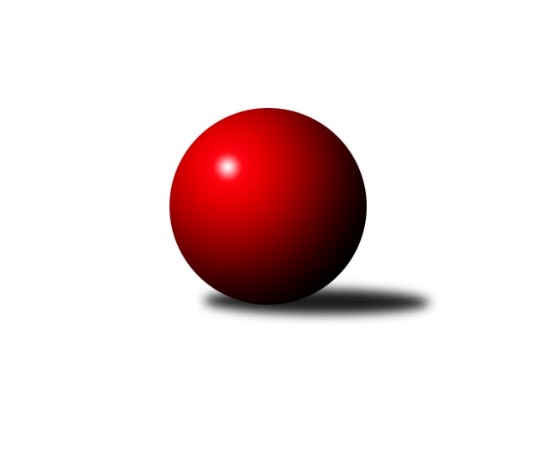 Č.6Ročník 2019/2020	25.10.2019Nejlepšího výkonu v tomto kole: 2717 dosáhlo družstvo: KK Hilton Sez. Ústí AJihočeský KP1 2019/2020Výsledky 6. kolaSouhrnný přehled výsledků:TJ Kunžak A	- TJ Loko Č. Budějovice B	7:1	2531:2386	9.0:3.0	22.10.TJ Sokol Písek A	- TJ Sokol Chotoviny B	2:6	2425:2444	4.5:7.5	25.10.TJ Spartak Soběslav 	- TJ Nová Ves u Českých Budějovic 	7:1	2508:2422	7.0:5.0	25.10.KK Hilton Sez. Ústí B	- TJ Dynamo Č. Budějovice A	4.5:3.5	2710:2691	6.5:5.5	25.10.TJ Sokol Nové Hrady 	- KK Hilton Sez. Ústí A	1:7	2600:2717	3.5:8.5	25.10.TJ Centropen Dačice D	- KK Český Krumlov A	7:1	2642:2539	9.0:3.0	25.10.Tabulka družstev:	1.	KK Hilton Sez. Ústí B	6	5	1	0	32.5 : 15.5 	40.5 : 31.5 	 2505	11	2.	KK Hilton Sez. Ústí A	5	5	0	0	32.0 : 8.0 	40.0 : 20.0 	 2683	10	3.	TJ Sokol Nové Hrady	6	4	0	2	29.0 : 19.0 	46.0 : 26.0 	 2523	8	4.	TJ Centropen Dačice D	6	3	2	1	27.0 : 21.0 	42.5 : 29.5 	 2617	8	5.	TJ Kunžak A	6	3	1	2	30.0 : 18.0 	45.0 : 27.0 	 2540	7	6.	TJ Loko Č. Budějovice B	6	3	0	3	24.0 : 24.0 	33.0 : 39.0 	 2472	6	7.	TJ Nová Ves u Českých Budějovic	5	2	0	3	17.0 : 23.0 	27.5 : 32.5 	 2540	4	8.	TJ Spartak Soběslav	6	2	0	4	23.0 : 25.0 	36.0 : 36.0 	 2423	4	9.	TJ Sokol Chotoviny B	6	2	0	4	17.0 : 31.0 	26.5 : 45.5 	 2436	4	10.	TJ Dynamo Č. Budějovice A	5	1	0	4	14.5 : 25.5 	18.5 : 41.5 	 2456	2	11.	KK Český Krumlov A	5	1	0	4	10.0 : 30.0 	22.0 : 38.0 	 2400	2	12.	TJ Sokol Písek A	6	1	0	5	16.0 : 32.0 	30.5 : 41.5 	 2405	2Podrobné výsledky kola:	 TJ Kunžak A	2531	7:1	2386	TJ Loko Č. Budějovice B	Radka Burianová	 	 217 	 214 		431 	 2:0 	 395 	 	193 	 202		Lukáš Klojda	Lukáš Brtník	 	 207 	 227 		434 	 2:0 	 368 	 	171 	 197		Karel Vlášek	Jan Zeman	 	 199 	 195 		394 	 1:1 	 372 	 	212 	 160		Jan Sýkora	Radek Hrůza	 	 181 	 224 		405 	 1:1 	 423 	 	205 	 218		Jiří Douda	Pavel Jirků	 	 210 	 225 		435 	 1:1 	 427 	 	190 	 237		Václav Klojda ml.	Michal Horák	 	 223 	 209 		432 	 2:0 	 401 	 	195 	 206		Bedřich Vondrušrozhodčí: Lukáš BrtníkNejlepší výkon utkání: 435 - Pavel Jirků	 TJ Sokol Písek A	2425	2:6	2444	TJ Sokol Chotoviny B	Vladislav Papáček	 	 193 	 183 		376 	 0.5:1.5 	 396 	 	193 	 203		Pavel Makovec	Tomáš Brückler	 	 190 	 228 		418 	 1:1 	 423 	 	212 	 211		Lenka Křemenová	Martina Bendasová	 	 208 	 185 		393 	 0:2 	 416 	 	217 	 199		Jan Chobotský	Nikola Sobíšková	 	 196 	 221 		417 	 1:1 	 385 	 	207 	 178		Iva Svatošová	Petr Kolařík	 	 187 	 215 		402 	 0:2 	 433 	 	216 	 217		Gabriela Kučerová	Jitka Korecká	 	 202 	 217 		419 	 2:0 	 391 	 	198 	 193		Lenka Křemenovározhodčí: Nejlepší výkon utkání: 433 - Gabriela Kučerová	 TJ Spartak Soběslav 	2508	7:1	2422	TJ Nová Ves u Českých Budějovic 	Jaroslav Chalaš	 	 196 	 222 		418 	 2:0 	 387 	 	176 	 211		Jan Tesař	Alena Dudová	 	 234 	 230 		464 	 2:0 	 425 	 	227 	 198		Jiří Pokorný	Luboš Přibyl	 	 218 	 194 		412 	 1:1 	 374 	 	162 	 212		Martin Jesenič	Vlastimil Šlajs	 	 185 	 197 		382 	 0:2 	 423 	 	212 	 211		Vladimír Vlček	Jindřich Kopic	 	 216 	 187 		403 	 1:1 	 397 	 	203 	 194		Dobroslava Procházková	Jan Štefan	 	 212 	 217 		429 	 1:1 	 416 	 	225 	 191		Saša Sklenářrozhodčí: Pavel NěmecNejlepší výkon utkání: 464 - Alena Dudová	 KK Hilton Sez. Ústí B	2710	4.5:3.5	2691	TJ Dynamo Č. Budějovice A	Miloš Mikulaštík	 	 205 	 227 		432 	 1:1 	 432 	 	212 	 220		Jiří Nekola	Jana Dvořáková	 	 211 	 225 		436 	 0.5:1.5 	 458 	 	233 	 225		Miroslav Kraus	Michal Klimeš	 	 239 	 224 		463 	 1:1 	 465 	 	231 	 234		Vít Ondřich	Simona Černušková	 	 228 	 234 		462 	 2:0 	 411 	 	210 	 201		Jan Kotnauer	Miroslav Dvořák	 	 232 	 217 		449 	 1:1 	 469 	 	265 	 204		Petr Čech	Pavel Blažek	 	 235 	 233 		468 	 1:1 	 456 	 	208 	 248		Patrik Postlrozhodčí: Michal KlimešNejlepší výkon utkání: 469 - Petr Čech	 TJ Sokol Nové Hrady 	2600	1:7	2717	KK Hilton Sez. Ústí A	Jiří Jelínek	 	 194 	 224 		418 	 1:1 	 434 	 	228 	 206		Dušan Jelínek	Milan Bedri	 	 237 	 230 		467 	 2:0 	 419 	 	201 	 218		Dušan Lanžhotský	Jiří Konárek	 	 197 	 216 		413 	 0:2 	 457 	 	219 	 238		Andrea Blažková	Michal Kanděra	 	 195 	 214 		409 	 0:2 	 469 	 	232 	 237		Jozef Jakubčík	Tereza Kříhová	 	 210 	 219 		429 	 0:2 	 469 	 	239 	 230		Pavel Vrbík	Stanislava Hladká	 	 233 	 231 		464 	 0.5:1.5 	 469 	 	233 	 236		Michal Mikuláštíkrozhodčí: Tereza KříhováNejlepšího výkonu v tomto utkání: 469 kuželek dosáhli: Jozef Jakubčík, Pavel Vrbík, Michal Mikuláštík	 TJ Centropen Dačice D	2642	7:1	2539	KK Český Krumlov A	Josef Bárta	 	 220 	 208 		428 	 2:0 	 419 	 	217 	 202		Hana Poláčková	Ladislav Bouda	 	 216 	 222 		438 	 1.5:0.5 	 433 	 	211 	 222		Ladislav Boháč	Michal Waszniovski	 	 240 	 214 		454 	 2:0 	 386 	 	201 	 185		Martin Kouba	Karel Kunc	 	 229 	 202 		431 	 1.5:0.5 	 419 	 	229 	 190		Libor Doubek	Jiří Cepák	 	 216 	 199 		415 	 0:2 	 470 	 	249 	 221		František Ferenčík	Lukáš Štibich	 	 238 	 238 		476 	 2:0 	 412 	 	202 	 210		Ilona Hanákovározhodčí: Karel ŠtibichNejlepší výkon utkání: 476 - Lukáš ŠtibichPořadí jednotlivců:	jméno hráče	družstvo	celkem	plné	dorážka	chyby	poměr kuž.	Maximum	1.	Martin Vašíček 	TJ Nová Ves u Českých Budějovic 	462.25	307.8	154.5	4.5	4/5	(464)	2.	Michal Waszniovski 	TJ Centropen Dačice D	461.00	298.3	162.8	4.5	4/4	(481)	3.	Michal Mikuláštík 	KK Hilton Sez. Ústí A	456.67	310.7	146.0	5.0	3/4	(469)	4.	Pavel Vrbík 	KK Hilton Sez. Ústí A	456.63	304.6	152.0	1.9	4/4	(477)	5.	Andrea Blažková 	KK Hilton Sez. Ústí A	454.25	306.9	147.4	3.6	4/4	(474)	6.	Lukáš Štibich 	TJ Centropen Dačice D	453.92	302.4	151.5	2.8	4/4	(476)	7.	Simona Černušková 	KK Hilton Sez. Ústí B	444.88	300.3	144.6	4.6	2/3	(481)	8.	Jozef Jakubčík 	KK Hilton Sez. Ústí A	444.67	302.0	142.7	5.0	3/4	(469)	9.	Dušan Lanžhotský 	KK Hilton Sez. Ústí A	444.63	299.4	145.3	2.5	4/4	(489)	10.	Pavel Jirků 	TJ Kunžak A	444.30	303.2	141.1	5.4	2/2	(467)	11.	Miroslav Dvořák 	KK Hilton Sez. Ústí B	442.50	299.9	142.6	1.5	2/3	(476)	12.	Karel Kunc 	TJ Centropen Dačice D	441.67	295.2	146.5	3.0	4/4	(458)	13.	Milan Bedri 	TJ Sokol Nové Hrady 	439.33	301.0	138.3	3.9	3/3	(467)	14.	Michal Horák 	TJ Kunžak A	437.30	295.7	141.6	6.3	2/2	(465)	15.	Jiří Konárek 	TJ Sokol Nové Hrady 	435.67	293.2	142.5	3.0	3/3	(455)	16.	Lukáš Brtník 	TJ Kunžak A	435.40	293.0	142.4	4.8	2/2	(463)	17.	Nikola Sobíšková 	TJ Sokol Písek A	433.17	303.2	130.0	5.0	2/3	(464)	18.	Dušan Jelínek 	KK Hilton Sez. Ústí A	432.33	293.3	139.0	5.0	3/4	(447)	19.	Jan Novák 	KK Hilton Sez. Ústí A	431.67	298.5	133.2	3.7	3/4	(476)	20.	Ladislav Bouda 	TJ Centropen Dačice D	431.63	295.9	135.8	6.5	4/4	(449)	21.	Václav Klojda  ml.	TJ Loko Č. Budějovice B	430.58	294.8	135.8	4.8	4/4	(460)	22.	Jiří Jelínek 	TJ Sokol Nové Hrady 	429.92	295.6	134.3	3.0	3/3	(448)	23.	Stanislava Hladká 	TJ Sokol Nové Hrady 	428.83	295.2	133.7	3.8	2/3	(464)	24.	Miloš Mikulaštík 	KK Hilton Sez. Ústí B	425.67	289.4	136.2	5.7	3/3	(471)	25.	Radek Beranovský 	TJ Centropen Dačice D	425.00	284.0	141.0	4.5	3/4	(470)	26.	Gabriela Kučerová 	TJ Sokol Chotoviny B	423.75	289.3	134.5	5.3	4/6	(461)	27.	Jaroslav Chalaš 	TJ Spartak Soběslav 	422.56	288.9	133.7	5.3	3/4	(437)	28.	František Ferenčík 	KK Český Krumlov A	421.11	284.4	136.7	6.7	3/3	(470)	29.	Josef Bárta 	TJ Centropen Dačice D	419.89	294.4	125.4	10.1	3/4	(446)	30.	Vladimír Vlček 	TJ Nová Ves u Českých Budějovic 	419.60	298.8	120.8	7.8	5/5	(430)	31.	Patrik Postl 	TJ Dynamo Č. Budějovice A	419.13	286.9	132.3	6.4	4/4	(456)	32.	Jan Kotnauer 	TJ Dynamo Č. Budějovice A	419.13	291.1	128.0	6.1	4/4	(445)	33.	Michal Kanděra 	TJ Sokol Nové Hrady 	419.00	283.3	135.7	4.6	3/3	(430)	34.	Lukáš Klojda 	TJ Loko Č. Budějovice B	418.75	290.6	128.1	5.8	4/4	(457)	35.	Jana Dvořáková 	KK Hilton Sez. Ústí B	418.50	289.0	129.5	9.3	3/3	(444)	36.	Jiří Pokorný 	TJ Nová Ves u Českých Budějovic 	418.00	288.8	129.2	6.4	5/5	(425)	37.	Jitka Korecká 	TJ Sokol Písek A	417.92	282.9	135.0	4.3	3/3	(442)	38.	Pavel Makovec 	TJ Sokol Chotoviny B	417.67	297.5	120.2	5.2	6/6	(454)	39.	Ilona Hanáková 	KK Český Krumlov A	416.67	286.9	129.8	4.4	3/3	(433)	40.	Jan Štefan 	TJ Spartak Soběslav 	416.25	281.2	135.1	3.8	4/4	(467)	41.	Jan Chobotský 	TJ Sokol Chotoviny B	415.20	291.2	124.0	7.0	5/6	(445)	42.	Pavel Jesenič 	TJ Nová Ves u Českých Budějovic 	415.00	286.5	128.5	6.0	4/5	(430)	43.	Jindřich Kopic 	TJ Spartak Soběslav 	414.92	295.7	119.3	7.9	4/4	(462)	44.	Luboš Přibyl 	TJ Spartak Soběslav 	414.50	280.8	133.7	5.7	3/4	(438)	45.	Jan Sýkora 	TJ Loko Č. Budějovice B	414.25	293.1	121.2	7.7	4/4	(451)	46.	Radek Hrůza 	TJ Kunžak A	412.90	290.3	122.6	6.2	2/2	(429)	47.	Dobroslava Procházková 	TJ Nová Ves u Českých Budějovic 	412.80	287.2	125.6	7.2	5/5	(454)	48.	Pavel Blažek 	KK Hilton Sez. Ústí B	412.00	292.3	119.7	7.6	3/3	(475)	49.	Jiří Douda 	TJ Loko Č. Budějovice B	411.33	277.4	133.9	6.0	4/4	(431)	50.	Ladislav Boháč 	KK Český Krumlov A	410.89	281.9	129.0	6.9	3/3	(433)	51.	Vít Ondřich 	TJ Dynamo Č. Budějovice A	410.88	287.4	123.5	7.6	4/4	(465)	52.	Alena Dudová 	TJ Spartak Soběslav 	410.17	284.3	125.8	5.7	4/4	(464)	53.	Tomáš Brückler 	TJ Sokol Písek A	408.50	276.6	131.9	4.8	2/3	(457)	54.	Tereza Kříhová 	TJ Sokol Nové Hrady 	407.63	287.1	120.5	7.4	2/3	(461)	55.	Jiří Cepák 	TJ Centropen Dačice D	407.33	278.5	128.8	7.8	3/4	(439)	56.	Michal Klimeš 	KK Hilton Sez. Ústí B	407.25	286.3	121.0	10.1	2/3	(463)	57.	Bedřich Vondruš 	TJ Loko Č. Budějovice B	405.83	289.8	116.1	9.1	4/4	(437)	58.	Jiří Svačina 	TJ Sokol Chotoviny B	403.25	283.3	120.0	6.0	4/6	(438)	59.	Marie Lukešová 	TJ Sokol Písek A	402.50	281.0	121.5	7.0	2/3	(424)	60.	Iva Svatošová 	TJ Sokol Chotoviny B	401.80	272.2	129.6	8.2	5/6	(426)	61.	Jiří Mára 	KK Hilton Sez. Ústí B	397.33	289.3	108.0	9.0	3/3	(432)	62.	Libor Doubek 	KK Český Krumlov A	397.11	277.4	119.7	7.7	3/3	(427)	63.	Alena Makovcová 	TJ Sokol Chotoviny B	395.75	281.3	114.5	10.5	4/6	(418)	64.	Jiří Nekola 	TJ Dynamo Č. Budějovice A	395.00	275.1	119.9	8.1	4/4	(432)	65.	Karel Vlášek 	TJ Loko Č. Budějovice B	394.33	283.6	110.8	8.4	4/4	(419)	66.	Vladislav Papáček 	TJ Sokol Písek A	394.08	275.9	118.2	6.3	3/3	(413)	67.	Lenka Křemenová 	TJ Sokol Chotoviny B	392.00	278.5	113.5	5.8	4/6	(403)	68.	Lenka Křemenová 	TJ Sokol Chotoviny B	391.00	268.0	123.0	8.0	4/6	(423)	69.	Petr Kolařík 	TJ Sokol Písek A	387.25	278.8	108.5	9.3	3/3	(421)	70.	Libor Tomášek 	TJ Sokol Nové Hrady 	387.00	267.5	119.5	10.5	2/3	(395)	71.	Dana Kopečná 	TJ Kunžak A	387.00	282.0	105.0	11.5	2/2	(391)	72.	Vlastimil Šlajs 	TJ Spartak Soběslav 	383.58	269.0	114.6	8.2	4/4	(414)	73.	Hana Poláčková 	KK Český Krumlov A	380.33	271.3	109.0	8.6	3/3	(419)	74.	Martin Kouba 	KK Český Krumlov A	379.33	274.0	105.3	9.0	3/3	(386)	75.	Petr Zítek 	TJ Sokol Písek A	365.00	273.5	91.5	13.0	2/3	(395)	76.	Drahomíra Nedomová 	TJ Sokol Písek A	359.50	258.5	101.0	9.0	2/3	(373)		Miroslav Kraus 	TJ Dynamo Č. Budějovice A	458.00	289.0	169.0	6.0	1/4	(458)		Petr Čech 	TJ Dynamo Č. Budějovice A	451.75	290.5	161.3	3.3	2/4	(469)		Jan Švarc 	KK Hilton Sez. Ústí A	445.00	316.0	129.0	5.5	1/4	(451)		Saša Sklenář 	TJ Nová Ves u Českých Budějovic 	435.00	294.3	140.7	3.3	3/5	(462)		Radka Burianová 	TJ Kunžak A	426.80	292.4	134.4	7.0	1/2	(432)		Josef Brtník 	TJ Kunžak A	423.00	302.0	121.0	9.0	1/2	(423)		Jan Tesař 	TJ Nová Ves u Českých Budějovic 	420.33	296.7	123.7	8.7	3/5	(454)		Jakub Vaniš 	KK Hilton Sez. Ústí B	410.00	296.0	114.0	5.0	1/3	(410)		David Štiller 	KK Hilton Sez. Ústí B	407.00	291.0	116.0	8.0	1/3	(407)		Martina Bendasová 	TJ Sokol Písek A	394.00	272.5	121.5	5.0	1/3	(395)		Jan Hess 	TJ Dynamo Č. Budějovice A	391.00	277.5	113.5	9.5	2/4	(421)		Jan Zeman 	TJ Kunžak A	386.50	278.0	108.5	7.0	1/2	(394)		Alexandra Králová 	TJ Sokol Písek A	379.00	257.0	122.0	15.0	1/3	(379)		Lukáš Chmel 	TJ Dynamo Č. Budějovice A	378.00	280.0	98.0	11.0	1/4	(378)		Martin Jesenič 	TJ Nová Ves u Českých Budějovic 	374.00	267.0	107.0	11.0	1/5	(374)		Jiří Květoň 	TJ Dynamo Č. Budějovice A	374.00	289.0	85.0	15.0	1/4	(374)		Tomáš Vařil 	KK Český Krumlov A	371.00	266.0	105.0	8.0	1/3	(371)		Radek Stránský 	TJ Kunžak A	368.50	266.0	102.5	10.5	1/2	(389)		Václav Klojda  st.	TJ Loko Č. Budějovice B	365.00	267.0	98.0	15.0	1/4	(365)		Vít Šebestík 	TJ Dynamo Č. Budějovice A	360.00	254.0	106.0	11.0	1/4	(360)		Petr Tuček 	TJ Spartak Soběslav 	360.00	280.0	80.0	17.0	1/4	(360)		Vojtěch Kříha 	TJ Sokol Nové Hrady 	357.00	270.0	87.0	13.0	1/3	(357)		Jaroslav Kotnauer 	TJ Dynamo Č. Budějovice A	354.00	248.0	106.0	13.0	1/4	(354)		Jana Křivanová 	TJ Spartak Soběslav 	352.00	237.0	115.0	9.0	1/4	(352)		Karla Kolouchová 	KK Český Krumlov A	331.00	226.0	105.0	9.0	1/3	(331)		Vladimír Křivan 	TJ Spartak Soběslav 	322.00	239.0	83.0	20.0	1/4	(322)Sportovně technické informace:Starty náhradníků:registrační číslo	jméno a příjmení 	datum startu 	družstvo	číslo startu26234	Miroslav Kraus	25.10.2019	TJ Dynamo Č. Budějovice A	1x13358	Martina Bendasová	25.10.2019	TJ Sokol Písek A	2x22528	Jan Zeman	22.10.2019	TJ Kunžak A	2x22647	Martin Jesenič	25.10.2019	TJ Nová Ves u Českých Budějovic 	1x
Hráči dopsaní na soupisku:registrační číslo	jméno a příjmení 	datum startu 	družstvo	Program dalšího kola:7. kolo29.10.2019	út	17:30	TJ Nová Ves u Českých Budějovic  - KK Český Krumlov A (dohrávka z 5. kola)	1.11.2019	pá	17:30	KK Hilton Sez. Ústí A - KK Hilton Sez. Ústí B	1.11.2019	pá	17:30	TJ Spartak Soběslav  - KK Český Krumlov A	1.11.2019	pá	18:00	TJ Dynamo Č. Budějovice A - TJ Kunžak A	1.11.2019	pá	18:00	TJ Loko Č. Budějovice B - TJ Sokol Písek A	1.11.2019	pá	18:00	TJ Sokol Nové Hrady  - TJ Nová Ves u Českých Budějovic 	1.11.2019	pá	20:00	TJ Centropen Dačice D - TJ Sokol Chotoviny B	Nejlepší šestka kola - absolutněNejlepší šestka kola - absolutněNejlepší šestka kola - absolutněNejlepší šestka kola - absolutněNejlepší šestka kola - dle průměru kuželenNejlepší šestka kola - dle průměru kuželenNejlepší šestka kola - dle průměru kuželenNejlepší šestka kola - dle průměru kuželenNejlepší šestka kola - dle průměru kuželenPočetJménoNázev týmuVýkonPočetJménoNázev týmuPrůměr (%)Výkon3xLukáš ŠtibichDačice4761xAlena DudováSoběslav 118.074641xFrantišek FerenčíkČ.Krumlov A4701xJozef JakubčíkSK Sez. Ústí A109.774693xPavel VrbíkSK Sez. Ústí A4692xPavel VrbíkSK Sez. Ústí A109.774691xJozef JakubčíkSK Sez. Ústí A4691xMichal MikuláštíkSK Sez. Ústí A109.774691xPetr ČechDyn. Č.B. A4692xMilan BedriNové Hrady A109.314671xMichal MikuláštíkSK Sez. Ústí A4693xJan ŠtefanSoběslav 109.17429